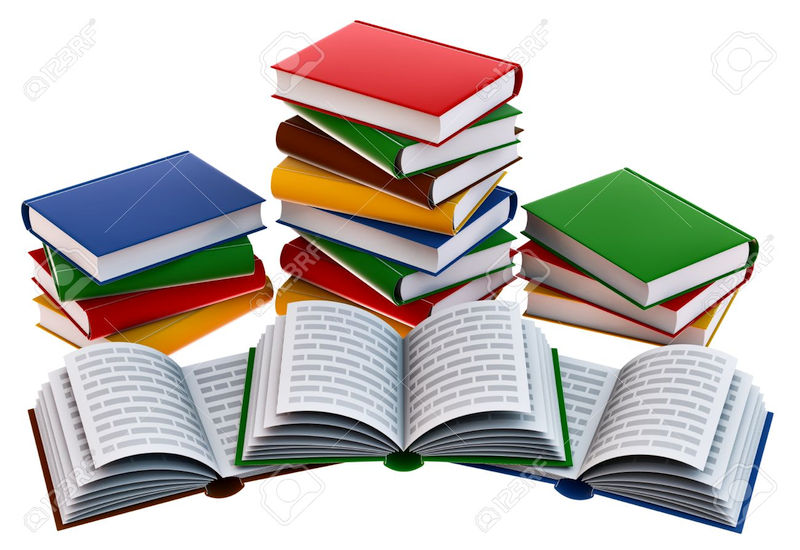 Poniżej spis podręczników, z jakich korzystać będą uczniowie w roku szkolnym 2020/2021 w Punkcie Przedszkolnym i Szkole Podstawowej w Radzewie, z podziałem na klasy i nauczane przedmioty. Rodzice kupują jedynie podręczniki do religii, pozostałe podręczniki i ćwiczenia dzieci otrzymają w szkole na początku roku szkolnego (nie dotyczy punktu przedszkolnego i „zerówki”, tam wg uzgodnień z wychowawcą grupy).Załącznik nr 1 Zestaw podręczników do nauczania w punkcie przedszkolnym w roku szkolnym 2020/21Załącznik nr 2Zestaw podręczników do nauczania w oddziale przedszkolnym dla dzieci 5-6-letnich w roku szkolnym 2020/21Załącznik nr 3Zestaw podręczników do nauczania w klasie I w roku szkolnym 2020/21Załącznik nr 4Zestaw podręczników do nauczania w klasie II w roku szkolnym 2020/2021Załącznik nr 5Zestaw podręczników do nauczania w klasie III w roku szkolnym 2020/21Załącznik nr 6Zestaw podręczników do nauczania w klasie IV w roku szkolnym 2020/2021Załącznik nr 7Zestaw podręczników do nauczania w klasie V w roku szkolnym 2020/21Załącznik nr 8Zestaw podręczników do nauczania w klasie VI w roku szkolnym 2020/2021Załącznik nr 9Zestaw podręczników do nauczania w klasie VII w roku szkolnym 2020/2021

Załącznik nr 10Zestaw podręczników do nauczania w klasie VIII w roku szkolnym 2020/2021L.p.przedmiotPodręcznik, ćwiczenia, zeszyty, atlasy (tytuł, autor, wydawnictwo)Podpis nauczyciela1Wychowanie przedszkolnePodręcznik dla pięciolatka – Boks „Planeta Dzieci” wyd. WSiPR.Rakoniewska2Język angielskiBez podręcznika L.p.przedmiotPodręcznik, ćwiczenia, zeszyty, atlasy (tytuł, autor, wydawnictwo)Podpis nauczyciela1Wychowanie przedszkolne„Planeta dzieci” sześciolatek boks; ćwiczenia motoryka mała i grafomotoryka„Kropki, kreski i litery”; Diagnoza dojrzałości szkolnej – karty; wyd. WSiPK.Szymankiewicz2religia„Tak!Jezus mnie kocha!” wyd. jedność 2020 AZ-04-01/20-KI-1/20 s.A.Langa3Język angielski„English Adventure Starter” R.Raczyńska, C.Bruni, wyd. Pearson – tylko zeszyt ćwiczeńT.PietralaL.p.przedmiotPodręcznik, ćwiczenia, zeszyty, atlasy (tytuł, autor, wydawnictwo)Podpis nauczyciela1Edukacja wczesnoszkolna„Lokomotywa” Gdańskie Wydawnictwo Oświatowe:Podręcznik: Elementarz – cz.1 i 2, matematyka – 1 częśćĆwiczenia „Lokomotywy” – Czytam i piszę. Części 1-4, Matematyka. Części 1-2Materiały do edukacji informatycznej i informatycznej
M.Pawlaczyk, K.Ostrowska2religia„Poznaję Boży świat” wyd. Jedność 2020r. K.Mielnicki, E. Kondrak – podręczniki z elementami ćwiczeńs. A.Langa3j. angielski„New English Adventure 1” książka ucznia, zeszyt ćwiczeń, CristianaBruni, TessaLochowski, wyd. Pearson, T.PietralaL.p.przedmiotPodręcznik, ćwiczenia, zeszyty, atlasy (tytuł, autor, wydawnictwo)Podpis nauczyciela1Edukacja wczesnoszkolna„Elementarz odkrywców” cz.1-4, podręcznik zintegrowany, „Elementarz odkrywców” cz.1-2 podręcznik matematyka, „Elementarz odkrywców” zestaw ćwiczeń muzyka z informatyką2j. angielski„New English Adventure 2”  Viv Lambert, Anne Worrall, wyd. Pearson3religia„Kochamy Pana Jezusa” podręcznik dla kl. II + karty pracy J.Szpet, D.Jackowiak, wyd. Św. Wojciech Poznań
nazwa programu „W drodze do wieczernika”L.p.przedmiotPodręcznik, ćwiczenia, zeszyty, atlasy (tytuł, autor, wydawnictwo)Podpis nauczyciela1Edukacja wczesnoszkolna„Elementarz odkrywców”cz. 1-4 podręcznik zintegrowany + ćwiczenia„Elementarz odkrywców” cz. 1-2 podręcznik matematyka + ćwiczenia„Elementarz odkrywców” ćwiczenia muzyka i informatyka2religia„Przyjmujemy Pana Jezusa” podręcznik dla kl. III + karty pracy, red. J. Szpet, D. Jackowiak, wyd. Św. Wojciech, Poznań3j. angielski„New English Adventure 3” podręcznik z zeszytem ćwiczeń, Tessa Lachowski, AnneWorrall, wyd. PearsonL.p.przedmiotPodręcznik, ćwiczenia, zeszyty, atlasy (tytuł, autor, wydawnictwo)Podpis nauczyciela1religia„Poznaję Boga i w Niego wierzę kl. IV” AZ-21-01/10-PO-1/11 Jestem Chrześcijaninem red J.Szpet, D.Jackowiak wyd. Święty Wojciech Poznań2j.polski„Między Nami 4” Gdańskie Wydawnictwo Oświatowe – podręcznik, Między nami wersja A: cz.I i II – zeszyt cwiczeń  3historia„Historia klasa 4 „W.Kalwat, M. Lis, wyd. WSiP, bez ćwiczeń4j.angielski„Junior Explorer 4” podręcznik + ćwiczenia Jennifer Heath, Michele Crawford, Marta Mrozik-Jadacka, wyd. Nowa Era5technika„Jak to działa?” L.Łabecki, M.Łabecka, wyd. Nowa Era6matematyka„Matematyka z kluczem klasa 4 część 1 i 2 NOWA EDYCJA 2020-2022 Nowa Era + zeszyt ćwiczeń M.Braun, A.Mańkowska, M.Paszyńska7informatyka-8muzyka„Klucz do muzyki 4.” podręcznik do szkoły podstawowej U.Smoczyńska, K.Jakóbczak-Drążek (bez ćwiczeń)9plastyka„Plastyka 4” podręcznik do szkoły podstawowej, S.K.Stopczyk10Wychowanie fizyczne11przyrodaPodręcznik i ćwiczenia dla klasy czwartej szkoły podstawowej „Tajemnice przyrody 4” M.Marko-Worłowska, F.Szlajfer, J.Stawarz, ćwiczenia i atlas, wyd. Nowa EraL.p.przedmiotPodręcznik, ćwiczenia, zeszyty, atlasy (tytuł, autor, wydawnictwo)Podpis nauczyciela1religia„Bóg poszukuje człowieka kl. V Bóg szuka człowieka” ks.dr M.Wojtasik,s. B.Zawiślak, św. Wojciech Poznań2j.polski„Nowe słowa na start!” – podręcznik do kształcenia literackiego i kulturowego M.Derlukiewicz, „Słowa na start!” podręcznik do kształcenia językowego, A.Wojciechowska, A.Marcinkiewicz3historia„Wczoraj i dziś” – nowa Era – podręcznik  G.Wojciechowski4j.angielski„Junior Explorer  5” podręcznik + ćwiczeniaJ.Heath, M.Crawford5Zajęcia techniczne„Jak to działa? 5” L.Łabecki, M.Łabecka, wyd. Nowa Era6matematyka„Matematyka wokół nas” kl. V podręcznik ,H.Lewicka, M.Kowalczyk wyd. WSiP„Matematyka z plusem 5. Ćwiczenia wersja CZ.Bolałen, M.Dobrowoslak, A.Mysior, S. Wojtarz, P.Zarzycki,7Zajęcia komputerowe-8muzyka„Klucz do muzyki 5” A.Sołtysik, U.Smoczyńska, K.Jakóbczak-Drążek (bez ćwiczeń)9plastyka„Plastyka 5” S.K.Stopczyk (bez ćwiczeń)10biologia„Puls życia” podręcznik dla klasy 5 + ćwiczenia11Wychowanie fizyczne12geografia„Planeta nowa” podręcznik dla klasy 5 + ćwiczenia + atlasL.p.przedmiotPodręcznik, ćwiczenia, zeszyty, atlasy (tytuł, autor, wydawnictwo)Podpis nauczyciela1religia„Wierzę w Kościół” J.Szpet, D.Jackowska, Św. Wojciech - Poznań2j.polski„Nowe słowa na start!” podręcznik do kształcenia literackiego i kulturowego – Nowa Era, „Nowe słowa na start!” – cz I i II podr. do kształcenia językowego – wyd. Nowa Era3historia„Wczoraj i dziś” – podręcznik i zeszyt ćwiczeń cz 1 i 2 dla kl. VI, G.Wojciechowski Nowa Era4j.angielski„Junior Explorer 6” wyd. Nowa Era, J.Heath, M.Crawford + ćwiczenia5Zajęcia techniczne„Jak to działa?6” podręcznik z ćwiczeniami dla klas IV-VI L.Łabecki, M.Łabecka, wyd. Nowa Era6matematyka„Matematyka wokół nas” kl. 6 H.Lewicka, M.Kowalczyk, podręcznik i ćwiczenia cz. I i II wyd. WSiP7informatykaBez podręcznika8muzyka„Klucz do muzyki 6” A.Sołtysik, U.Smoczyńska, K.Jakóbczak-Drążek (bez ćwiczeń)9plastyka„Plastyka 6” podręcznik do szkoły podstawowej K.Stopczyk – (bez ćwiczeń)10Wychowanie fizyczneBez podręcznika11biologia„Puls życia” wyd. Nowa Era12geografia„Planeta Nowa” wyd. Nowa Era podręcznik + ćwiczeniaL.p.przedmiotPodręcznik, ćwiczenia, zeszyty, atlasy (tytuł, autor, wydawnictwo)Podpis nauczyciela1religia„Pójść za Jezusem Chrystusem” J.Szpet, D.Jackowska, Św. Wojciech - Poznań2j.polski„Nowe słowa na start!”– wyd. Nowa Era3historia„Wczoraj i dziś” – podręcznik i zeszyt ćwiczeń . I.Kłaczkow, A.Łaszkiewicz, S.Roszak, wyd.Nowa Era4j.angielski„New Teen Explorer 7” wyd. Nowa Era, JA.Bandis, D.Shotton + ćwiczenia5matematyka„Matematyka wokół nas” kl. 7 H.Lewicka, M.Kowalczyk, podręcznik i ćwiczenia cz. I i II wyd. WSiP6informatyka-7muzyka„Klucz do muzyki 7” A.Sołtysik, U.Smoczyńska, K.Jakóbczak-Drążek (bez ćwiczeń)8plastyka„Plastyka 7” podręcznik do szkoły podstawowej K.Stopczyk – (bez ćwiczeń)9Wychowanie fizyczne10geografia„Planeta Nowa”. Podręcznik do geografii dla klasy 7, R. Malarz, M.Szubert, podręcznik, zeszyt ćwiczeń + atlas11j. niemiecki„Aha!neu” podręcznik cd audio, wyd. WSiP + ćwiczenia12biologia„Puls życia” podręcznik do biologii klasa 7, M. Jefimow, wyd. Nowa Era
„Puls życia” ćwiczenia, J.Holeczek, B. Januszewska-Hasiec, wyd. Nowa Era13fizyka„ Świat fizyki” podręcznik do klasy 7 B. Sagnowska, M.Rozenbajger, D.Szot-Gawlik, M.Godlewska, wyd. WSiP14chemia„Ciekawa chemia” podręcznik do chemii klasa 7, H. Gulińska, J. Smolińska, wyd. WSiPL.p.przedmiotPodręcznik, ćwiczenia, zeszyty, atlasy (tytuł, autor, wydawnictwo)Podpis nauczyciela1religia„Pójść za Jezusem Chrystusem” J.Szpet, D.Jackowska, Św. Wojciech - Poznań2j.polski„Nowe słowa na start!” - wyd. Nowa Era3historia„Wczoraj i dziś” – podręcznik i zeszyt ćwiczeń . I.Kłaczkow, A.Łaszkiewicz, S.Roszak, wyd.Nowa Era4j.angielski“Repetytorium Ósmoklasisty” podręcznik i zeszyt ćwiczeń, wyd. Pearson6matematyka„Matematyka wokół nas” kl. 8 H.Lewicka, M.Kowalczyk, podręcznik wyd. WSiP7informatyka„Teraz Bajty 8” wyd. MiGra10Wychowanie fizyczne11Edukacja dla bezpieczeństwa„ Żyję i działam bezpiecznie” – podręcznik kl. 812geografia„Planeta Nowa”. Podręcznik do geografii dla klasy 8, R. Malarz, M.Szubert, podręcznik, zeszyt ćwiczeń + atlas13j. niemiecki„Aha!neu” podręcznik cd audio, wyd. WSiP + ćwiczenia14biologia„Puls życia” podręcznik do biologii klasa 8, M. Jefimow, wyd. Nowa Era15fizyka„ Świat fizyki” podręcznik do klasy 8 B. Sagnowska, M.Rozenbajger, D.Szot-Gawlik, M.Godlewska, wyd. WSiP16chemia„Ciekawa chemia” podręcznik do chemii klasa 8, H. Gulińska, J. Smolińska, wyd. WSiP17Wiedza o społeczeństwie„Wiedza o społeczeństwie” podręcznik – wyd. WSiP